                                                                            Анонс на октябрь 	- выставка совместных работ родителей и детей                  «Осенние дары леса»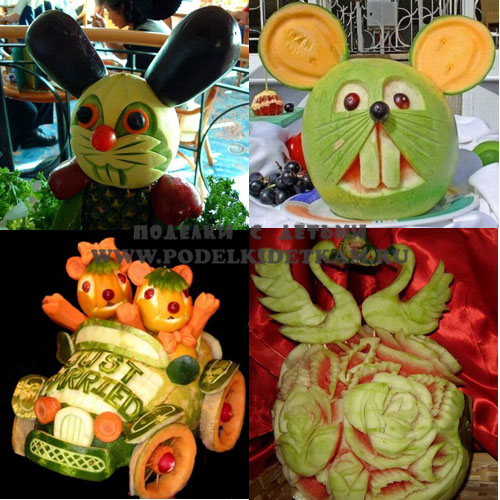              -  субботник по уборке территории детского сада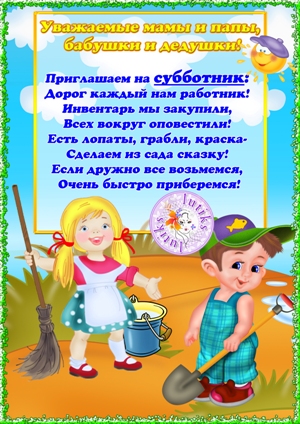              - осенний праздник «Здравствуй осень золотая»-